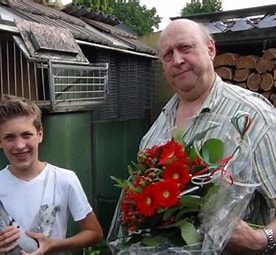 Wefo – LimburgWedvlucht Chalons op 9 juli 2022Deelnam 597 duiven. Los 07.15 uur. 1e duif 10.02.45 uur. Snelheid 1383.422 m/pm. Jean Hornesch uit Cadier en Keer met Goud en Zilver op de eretribune!  Deze zaterdag stond bol van wedvluchten. Barcelona, Dax, Argenton en Chalons werd gevlogen. Zowel de fond-mannen als de halve fond-mannen kwamen aan hun trekken. En dit allemaal ook nog met mooi weer. Nagenoeg overal in Europa scheen de zon en in Italië zelf zo fel dat daar de aarde wordt verschroeid. Op hun vlucht naar huis hadden de duiven geen vuiltje in de lucht. Alleen zou de kalme tegenwind de enigste moeilijkheid kunnen zijn die ze te verwerken zouden krijgen. In alle vroegte, en dat was om 07.15 uur, kregen de duiven in Chalons het sein los. Met een gezwinde spoed vlogen ze de ruimte in om kort erna de richting naar het noorden in te zetten waar de kalme noordwestelijke wind hun nauwelijks parten speelde. Aan het thuisfront had men gauw in de smiezen dat de duiven wel eens harder zouden gaan als verwacht. Hoe laat? Dat was vooralsnog gissen. Maar even over 10 uur kreeg men antwoordt op die vraag. In de regio van Eijsden en omstreken kwamen toen de eerste duiven van Chalons terug. En als een begin is gemaakt dan volgt meestal ook de rest. En zo was het dus nu ook. Op een gegeven moment regende het overal duiven. Omdat de duiven al diverse keren Chalons onder de vleugels hebben gehad was dit de reden dat de vliegroute niet meer vreemd voor ze was. En voor de echte gemotiveerde duiven werd het zelfs kinderspel. Alsof ze  aan een touwtje waren geknoopt zo vielen ze bij sommigen op de klep. En dat was ook bij Jean Hornesch in Cadier en Keer. Wat die grapjas op de plank kreeg dat is weer om te roemen. Nu is die Jean al met veel roem overladen maar dit kan er nog wel bij. Die zaait zal oogsten. De 14 prijzen die Jean wint met 19 duiven dat is een oogst van 74% en dat is niet gelogen. En dan ook nog een oogst met dikke vruchten. Want zijn uitslag bij de Wefo die met 1-2-9-13-23-41-42-49-50-51 begint, dat is er ene die niet zuinig is. Nee, zelfs een royale! Want de liefhebber die bij het sterke veld van de Wefo op een vlucht met 10 duiven bij de eerste vijftig eindigt, dat is ene die die krachtpatsers van duiven heeft en die zelf het vak van duiven-melken tot in de finesse verstaat. Dat de winnaar van deze Chalons over die twee dingen beschikt dat is genoegzaam bekend. De vele keren dat hij winnend bij de Wefo en bij andere concoursen  over de streep bolde die zijn legio. Door de seizoenen heen is Jean om te zeggen uit de kluiten gegroeid en werd een grote meneer. Een melker tussen de toppers van het land. Voor zijn overwinning op deze Chalos, (zijn zoveelste) wordt hij hartelijk gefeliciteerd. Proficiat! Het brons dat wint de Combinatie Berensfreise in Nieuwstadt en dat is een koppel die onlangs met het goud aan de haal ging. Bertha en Wolfgang die hebben goed de schwung onder hun duiven. Dat hebben ze al het hele seizoen laten zien en nu op deze Chalons dan ook al weer. Hun  9 prijzen die in de uitlag zijn te zien, en vooral prijs 3 en 4, daar kan men niet over heen kijken en dat geeft tevens ook blijk dat ze kwaliteitsduiven hebben. Bij hun komt het er uit!  En ook bij de andere in Nieuwstadt. En met die andere wordt Dennis Veugelers bedoelt. Wat was hij bescheiden. Slechts met 8 duifjes was Dennis mee op deze Chalons maar daar speelt hij wel 50% mee en knoerend hard. Zijn uitslag van 5-6-8-83 die is dan ook goed voor in de gazet. De Combinatie Henssen in Elsloo klokken zich met de 7e prijs in de top-tien en met daar nog een latertje bij hebben ze het gehad. Het is onder hun normale doen. De man die de top tien volmaakt is de alom geprezen Fred Keersemeeckers in Itteren. Fred was met 7 duiven mee en die kreeg hij zowat tegelijk op de klep. Die knaap is nogal wat gewend wat betreft het krijgen van vroege  duiven maar deze keer sloeg zijn rikketik toch bijna op tilt. Nog zelden meegemaakt verzuchtte hij. Zijn uitslag als 10-11-12-14-26-29-164 zijn er zeven op een rij en meteen ‘n 100% oogst. Dat is geen kleine kunst maar grote kunst! Dit was dus de top- tien. Er deden 44 liefhebbers mee en daarvan hadden er 37 succes. Die worden gefeliciteerd en de 7 verliezers worden  getroost. Rond de tijd van 10.30 uur waren de prijzen verdiend en was Chalons verleden tijd. Binnen ’n half uurtje was het gepiept! De prijswinnaars zijn:  NAAM                       NOJ. HORNESCH                1 2 9 13 23 41 42 49 50 51 94 97 104 199COMB. BERENSFREISE         3 4 106 107 133 135 138 179 194DENNIS VEUGELERS           5 6 8 83COMB. GEBR. HENSEN         7 130F. KEERSSEMEECKERS         10 11 12 14 26 29 164H.J. SMULDERS              15 37 61 67B. MARTENS EN ZN.          16 22 35 71 105 139 147 149 173 198GEBR SIMONS & ZOON         17FAM. JACOBS                18 134 136 143 172COMB. J & M DUITS          19 110 152 153TEAM EUREGIO               20 25 28 32 33 69 70 96 102 108 137 141 157 159 195 196 197GEBR. RINGS                21 30 44 56 57 59 62 64 65 68 73 84 85 86 91 95 112 117 118 122 123 124 125 126 128 131 132 154 156 161 165 168 169 170 171 177 178 183 185ARNO VAN LUMIG             24 54 74 75 77 78 109 129 148 158 163GEBR. COX                  27 39 58 93 150 151 188W. SCHOFFELEN              31 40 53 193P.H. SCHEPERS              34H.G.J KUSTERS              36 80 174FAAN WETZELS               38 66 89 100 101 120TH. ZINKEN                 43 63 90 155 191H. HERMANS                 45 55 92 111 113 115 142G. VAN DAAL                46 47 72 182 189C. SCHMITZ                 48 103NIJSSEN-WULMS              52NINA FENG                  60 87 98 99 116FRITS PAULSSEN             76 162JOS DIRCKS                 79 81 82 121 127 166 167WERNER SCHROEDERS          88MAIKEL ZEEGERS             114 181 186G.SIMONS                   119 145 180 184M. GIELEN               140K.EN R. LOMANS             144COMB GORTZ-GEHLEN          146J. HEIJNEN                 160 190COMB GEENEN & PETERS       175A.A. HENDRIKS              176JOHN VAN HEEL              187HEIJNEN JOHN               192.Pie. Schepers. 